ΠΑΝΕΠΙΣΤΗΜΙΟ ΠΕΛΟΠΟΝΝΗΣΟΥ  ΚΕΝΤΡΟ ΕΠΙΜΟΡΦΩΣΗΣ ΚΑΙ ΔΙΑ ΒΙΟΥ ΜΑΘΗΣΗΣ (Κ.Ε.ΔΙ.ΒΙ.Μ)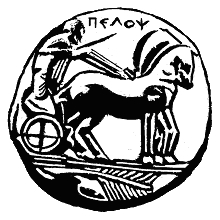 Οδηγός Σπουδών του Προγράμματος «………………………τίτλος του προγράμματος»Τρίπολη, 2018Α. Γενικά Στοιχεία & Περιγραφή ΠρογράμματοςΤίτλος Προγράμματος: Συνολική διάρκεια (σε αριθμό ωρών και αριθμό εβδομάδων): Ενδεικτική ημερομηνία έναρξης του προγράμματος:Μέθοδος υλοποίησης και διαδικασίες παρακολούθησης (αναφέρεται μία από τις παρακάτω επιλογές):Α. Δια ζώσηςΒ. Εξ αποστάσεωςΓ. ΜικτήΣτην περίπτωση της επιλογής Γ σημειώνονται παρακάτω ο αριθμός των ωρών δια ζώσης και εξ αποστάσεως παρακολούθησηςΧώρος/οι Διεξαγωγής Προγράμματος (μόνο στις περιπτώσεις Α και Γ της προηγούμενης ερώτησης):π.χ. Το πρόγραμμα θα υλοποιηθεί στην Σπάρτη, σε αίθουσες του Τμήματος Νοσηλευτικής του Πανεπιστημίου Πελοποννήσου ή/και αλλού (αναφέρατε).Σκοπός και προσδοκώμενα μαθησιακά αποτελέσματα του προγράμματος (έως 200 λέξεις):Σε ποιους απευθύνεται το πρόγραμμα (περιγραφή της ομάδας ή των ομάδων στόχων στις οποίες απευθύνεται το πρόγραμμα έως 150 λέξεις):Θεματικές Ενότητες του Προγράμματος:Είδος προγράμματος (αναγράφεται μια από τις ακόλουθες τρεις κατηγορίες):Α. Πρόγραμμα «Καταλόγου», ανοιχτό σε όλους τους υποψηφίους.Β. Πρόγραμμα «Κατά Παραγγελία» το οποίο θα υλοποιηθεί για μια συγκεκριμένη επιχείρηση ή οργανισμό, σύμφωνα με τις ανάγκες του (π.χ. ενδο-εταιρικά προγράμματα).Γ. Πρόγραμμα σε συνεργασία με άλλο φορέα.Συνεργαζόμενοι φορείς: (στην περίπτωση των Β και Γ παραπάνω αναφέρεται ο οργανισμός ή η επιχείρηση για την οποία θα πραγματοποιηθεί το πρόγραμμα)Θεματικό Πεδίο (σημειώνεται το συναφέστερο)Τα Θεματικά Πεδία του Μητρώου αποτελούνται από αυτά που υπηρετεί και θεραπεύει το Πανεπιστήμιο Πελοποννήσου και από πεδία γενικότερου επιστημονικού ενδιαφέροντος στο χώρο της Δια Βίου Μάθησης.Ενδεικτικά:Οικονομικές ΕπιστήμεςΠληροφορική και ΤηλεπικοινωνίεςΙστορία-ΑρχαιολογίαΔιαχείριση Πολιτισμικών ΑγαθώνΦιλολογίαΠολιτική ΕπιστήμηΔιεθνείς ΣχέσειςΕκπαίδευση-Δια Βίου ΜάθησηΚοινωνική Πολιτική/ΚοινωνιολογίαΘεατρικές ΣπουδέςΑθλητικές ΣπουδέςΟργάνωση και Διαχείριση ΟργανισμώνΕπιστήμες ΥγείαςΆλλο (σημειώστε)……………………………………………………………….Στοιχεία Επιστημονικά Υπεύθυνου/ηςΟνοματεπώνυμο:Ιδιότητα (σημειώνεται μια από τις παρακάτω κατηγορίες): Α. Μέλος ΔΕΠ Πανεπιστημίου Πελοποννήσου (αναφορά στη βαθμίδα)Β.ΕΕΠ Πανεπιστημίου ΠελοποννήσουΓ. ΕΔΙΠ Πανεπιστημίου ΠελοποννήσουΔ. ΕΤΕΠ Πανεπιστημίου ΠελοποννήσουΕ. Μέλος ΔΕΠ άλλου ΑΕΙ (αναφορά του ΑΕΙ και της βαθμίδας)Στ. Μέλος ερευνητικού προσωπικού ερευνητικών ινστιτούτων (αναφορά του ερευνητικού ινστιτούτου και τη βαθμίδας)Η. Αφυπηρετών καθηγητής (Ομότιμος ή μη του Πανεπιστημίου Πελοποννήσου)Θ. Εξωτερικός συνεργάτης κάτοχος Διδακτορικού ΔιπλώματοςEmail Επιστημονικά Υπεύθυνου/ης:Τμήμα:Σχολή: Πλήρες βιογραφικό σημείωμα Επιστημονικά Υπεύθυνου/ης (link που οδηγεί στο βιογραφικό σημείωμα):Σύντομο βιογραφικό σημείωμα Επιστημονικά Υπεύθυνου/ης (κείμενο έως 200 λέξεις συνοδευόμενο από φωτογραφία του /της επιστημονικά υπεύθυνου/ης στο οποίο περιγράφονται βασικά στοιχεία του βιογραφικού του/της και τεκμηριώνεται η επιστημονική συνάφεια με το πρόγραμμα)ΕκπαιδευτέςΣύντομο βιογραφικό σημείωμα Εκπαιδευτή 1 (κείμενο έως 200 λέξεις συνοδευόμενο από φωτογραφία του Εκπαιδευτή 1 στο οποίο περιγράφονται βασικά στοιχεία του βιογραφικού του και τεκμηριώνεται η επιστημονική συνάφειά του με το πρόγραμμα)Σύντομο βιογραφικό σημείωμα  Εκπαιδευτή 2 (κείμενο έως 200 λέξεις συνοδευόμενο από φωτογραφία του Εκπαιδευτή 2 στο οποίο περιγράφονται βασικά στοιχεία του βιογραφικού του και τεκμηριώνεται η επιστημονική συνάφειά του με το πρόγραμμα)(Επαναλαμβάνεται το ίδιο για όσους εκπαιδευτές εμπλακούν στο πρόγραμμα)Β. Δομή του ΠρογράμματοςΘεματικές Ενότητες Προγράμματος & Περιγραφή τους:Τίτλος Θ.Ε.1Συνοπτική περιγραφή σκοπού και περιεχομένου της Θ.Ε.1Διάρκεια σε ώρες, Αξία σε ECTSΧρονοδιάγραμμα Υλοποίησης Επιμέρους Διδακτικών Ενοτήτων:Γ. Μεθοδολογία Υλοποίησης του Προγράμματος Αξιολόγηση & ΠιστοποίησηΔιδασκαλία & Παρακολούθηση: (εξ αποστάσεως, δια ζώσης, υβριδικό….. βιβλία, ηλεκτρονικό υλικό….)π.χ. Ο εκπαιδευτικός σχεδιασμός ακολουθεί τη μεθοδολογία που υποστηρίζει την Ανοικτή και Εξ Αποστάσεως ηλεκτρονική μάθηση. Η διδασκαλία μέσω συστήματος ασύγχρονης τηλεκπαίδευσης βασίζεται κυρίως στην ασύγχρονη μελέτη του εκπαιδευτικού υλικού και ανάπτυξη δραστηριοτήτων, προκειμένου να εξασφαλιστεί σε μεγάλο βαθμό η αυτονομία του Εκπαιδευόμενου. Όμως, συμπληρωματικά και με βάση τις εκπαιδευτικές ανάγκες, κατά περίπτωση πραγματοποιείται και σύγχρονη μάθηση μέσω συστήματος σύγχρονης τηλεκπαίδευσης.Η διανομή του εκπαιδευτικού και υποστηρικτικού υλικού γίνεται σταδιακά και σε εβδομαδιαία βάση. Το εκπαιδευτικό υλικό βρίσκεται on-line, σε ψηφιακή μορφή, ενώ παράλληλα δίνεται η δυνατότητα τοπικής αποθήκευσής του. Είναι εύκολα εκτυπώσιμο για τους χρήστες που προτιμούν το έντυπο υλικό. Επιπλέον, προσφέρεται η δυνατότητα ανάρτησης υλικού και εργασιών από την πλευρά των επιμορφούμενων προς αξιολόγηση.Περιγραφή εκπαιδευτικού υλικού (είδος, δομή, βασικά χαρακτηριστικά):Δείγμα εκπαιδευτικού υλικού (ενδεικτικά εκπαιδευτικό υλικό μίας διδακτικής ενότητας το οποίο να είναι σύμφωνο με την περιγραφή ως υπερσύνδεσμος):Τρόπος αξιολόγησης των εκπαιδευομένων (είδος αξιολόγησης, σχετική βαρύτητα κάθε είδους αξιολόγησης στη συνολική αξιολόγηση έως 200 λέξεις):Αξιολόγηση Προγράμματος π.χ. Για την αξιολόγηση των παρεχόμενων από το Πρόγραμμα υπηρεσιών σε επίπεδο εκπαιδευτικού έργου αλλά και διοικητικής και τεχνικής υποστήριξης, ο Εκπαιδευόμενος  στο τέλος του προγράμματος καλείται να συμπληρώσει ηλεκτρονικά ερωτηματολόγιο που βρίσκεται αναρτημένο στην ιστοσελίδα του Κ.Ε.ΔΙ.ΒΙ.Μ ή στην ιστοσελίδα του προγράμματος. Τύπος χορηγούμενου πιστοποιητικούΜετά την επιτυχή παρακολούθηση του προγράμματος, χορηγείται «Πιστοποιητικό Επιμόρφωσης» καθώς και «Παράρτημα Πιστοποιητικού Επιμόρφωσης», στα οποία αναγράφονται τα εξής στοιχεία: α) η διάρκεια του προγράμματος σε ώρες, β) η μέθοδος διδασκαλίας, γ) οι πιστωτικές μονάδες (ECTS), δ) η επίδοση του εκπαιδευόμενου και ε) οι τίτλοι των θεματικών ή διδακτικών ενοτήτων του προγράμματος.Τα πιστοποιητικά υπογράφονται από τον Επιστημονικά Υπεύθυνο του Προγράμματος και τον/την Πρόεδρο (αρμόδιο ή αρμόδια Αντιπρύτανη) και θα είναι διαθέσιμα μετά την ολοκλήρωση του προγράμματος. Σε περίπτωση μη επιτυχούς ολοκλήρωσης του Προγράμματος χορηγείται απλή «Βεβαίωση Παρακολούθησης». Για τη χορήγηση των πιστοποιητικών απαιτείται επιπλέον και η αποπληρωμή του συνόλου των διδάκτρων του Προγράμματος.  Δ. Τρόπος Επιλογής & Εγγραφή στο ΠρόγραμμαΑπαιτούμενα τυπικά προσόντα και απαραίτητα δικαιολογητικά (επίπεδο προηγούμενων σπουδών, επαγγελματικές ιδιότητες, απαραίτητα δικαιολογητικά, κ.λπ.):Τρόπος επιλογής των εκπαιδευόμενων (αναφορά σε πιθανά κριτήρια επιλογής, αριθμός προσφερόμενων θέσεων): Τρόπος εγγραφής στο πρόγραμμα: π.χ. Η εγγραφή στο Πρόγραμμα γίνεται ηλεκτρονικά στο ………………….  (και) με την υποβολή Αίτησης Εγγραφής στο ……………………….Δίδακτρα και τρόπος πληρωμής: (Αναφορά στο κόστος παρακολούθησης όλου του προγράμματος, στο κόστος παρακολούθησης ενοτήτων αυτοτελώς - εφόσον προβλέπεται δυνατότητα παρακολούθησης επιμέρους ενοτήτων, στον τρόπο καταβολής των διδάκτρων, σε εκπτωτικές πολιτικές, κ.λπ. Αναφορά επίσης στον τρόπο πληρωμής-κατάθεση σε λογαριασμό, στοιχεία τράπεζας, κ.λπ.)Πληροφορίες (όνομα και στοιχεία επικοινωνίας υπεύθυνου γραμματείας του προγράμματος):Τίτλος ενότηταςΕβδομάδαΏρες ECTS……..………………..ΣύνολοΠίνακας ΠροϋπολογισμούΠίνακας ΠροϋπολογισμούΠίνακας ΠροϋπολογισμούΠίνακας ΠροϋπολογισμούΠίνακας ΠροϋπολογισμούΠίνακας ΠροϋπολογισμούΠίνακας ΠροϋπολογισμούΓενικά στοιχεία Γενικά στοιχεία Γενικά στοιχεία Γενικά στοιχεία Γενικά στοιχεία Γενικά στοιχεία Γενικά στοιχεία Κωδικός  Έργου :    Κωδικός  Έργου :    Τίτλος Έργου :   Τίτλος Έργου :   Σχολή:Σχολή:Τμήμα:Τμήμα:Χρονική Διάρκεια:Χρονική Διάρκεια:Αριθμός Καταρτιζομένων:Αριθμός Καταρτιζομένων:0,000,000,000,000,00Κόστος Κατάρτισης:Κόστος Κατάρτισης:0,000,000,000,000,00Συνολικό ΈσοδοΣυνολικό Έσοδο0,000,000,000,000,00Επιστημονικός ΥπεύθυνοςΕπιστημονικός ΥπεύθυνοςΕπιστημονικός ΥπεύθυνοςΕπιστημονικός ΥπεύθυνοςΕπιστημονικός ΥπεύθυνοςΕπιστημονικός ΥπεύθυνοςΕπιστημονικός ΥπεύθυνοςΟνοματεπώνυμοΟνοματεπώνυμοΙδιότηταΙδιότηταΔιεύθυνσηΔιεύθυνσηΤηλ.Τηλ.E-mailE-mailΣύνθεση Ομάδας ΈργουΣύνθεση Ομάδας ΈργουΣύνθεση Ομάδας ΈργουΣύνθεση Ομάδας ΈργουΣύνθεση Ομάδας ΈργουΣύνθεση Ομάδας ΈργουΣύνθεση Ομάδας ΈργουΑ/ΑΟνοματεπώνυμοΕιδικότηταΕιδικότηταΣχέση ΕργασίαςΣχέση ΕργασίαςΕιδικότερη Απασχόληση12345678910Προϋπολογισμός (ανά κατηγορία δαπάνης)Προϋπολογισμός (ανά κατηγορία δαπάνης)Προϋπολογισμός (ανά κατηγορία δαπάνης)Προϋπολογισμός (ανά κατηγορία δαπάνης)Προϋπολογισμός (ανά κατηγορία δαπάνης)Προϋπολογισμός (ανά κατηγορία δαπάνης)Προϋπολογισμός (ανά κατηγορία δαπάνης)Κατηγορία ΔαπάνηςΚατηγορία ΔαπάνηςΚατηγορία ΔαπάνηςΚατηγορία ΔαπάνηςΚατηγορία ΔαπάνηςΠοσό %1Δαπάνες Αμοιβής Επιστημονικού ΥπευθύνουΔαπάνες Αμοιβής Επιστημονικού ΥπευθύνουΔαπάνες Αμοιβής Επιστημονικού ΥπευθύνουΔαπάνες Αμοιβής Επιστημονικού Υπευθύνου0,00#ΔΙΑΙΡ./0!2Δαπάνες Αμοιβών Εκπαιδευτών Δαπάνες Αμοιβών Εκπαιδευτών Δαπάνες Αμοιβών Εκπαιδευτών Δαπάνες Αμοιβών Εκπαιδευτών 0,00#ΔΙΑΙΡ./0!3Δαπάνες Διοικητικού και Βοηθητικού Προσωπικού Δαπάνες Διοικητικού και Βοηθητικού Προσωπικού Δαπάνες Διοικητικού και Βοηθητικού Προσωπικού Δαπάνες Διοικητικού και Βοηθητικού Προσωπικού 0,00#ΔΙΑΙΡ./0!4Δαπάνες Ταξιδίων-Διαμονής Δαπάνες Ταξιδίων-Διαμονής Δαπάνες Ταξιδίων-Διαμονής Δαπάνες Ταξιδίων-Διαμονής 0,00#ΔΙΑΙΡ./0!5Δαπάνες για Διδακτικό Υλικό- Βιβλία - ΣημειώσειςΔαπάνες για Διδακτικό Υλικό- Βιβλία - ΣημειώσειςΔαπάνες για Διδακτικό Υλικό- Βιβλία - ΣημειώσειςΔαπάνες για Διδακτικό Υλικό- Βιβλία - Σημειώσεις0,00#ΔΙΑΙΡ./0!6Δαπάνες  για Εξοπλισμό - Όργανα ΥλικάΔαπάνες  για Εξοπλισμό - Όργανα ΥλικάΔαπάνες  για Εξοπλισμό - Όργανα ΥλικάΔαπάνες  για Εξοπλισμό - Όργανα Υλικά0,00#ΔΙΑΙΡ./0!7Δαπάνες ΔημοσιότηταςΔαπάνες ΔημοσιότηταςΔαπάνες ΔημοσιότηταςΔαπάνες Δημοσιότητας0,00#ΔΙΑΙΡ./0!8Δαπάνες Αναλωσίμων - Γραφική ΎληΔαπάνες Αναλωσίμων - Γραφική ΎληΔαπάνες Αναλωσίμων - Γραφική ΎληΔαπάνες Αναλωσίμων - Γραφική Ύλη0,00#ΔΙΑΙΡ./0!9Δαπάνες Λοιπά Έξοδα Δαπάνες Λοιπά Έξοδα Δαπάνες Λοιπά Έξοδα Δαπάνες Λοιπά Έξοδα 0,00#ΔΙΑΙΡ./0!10Γενικά έξοδα/Κρατήσεις ΕΛΚΕ Γενικά έξοδα/Κρατήσεις ΕΛΚΕ Γενικά έξοδα/Κρατήσεις ΕΛΚΕ Γενικά έξοδα/Κρατήσεις ΕΛΚΕ 0,00#ΔΙΑΙΡ./0!ΣύνολοΣύνολοΣύνολοΣύνολοΣύνολο0,00#ΔΙΑΙΡ./0!Δαπάνες Αμοιβής Επιστημονικού Υπευθύνου [Κατηγορία Δαπάνης:1] Δαπάνες Αμοιβής Επιστημονικού Υπευθύνου [Κατηγορία Δαπάνης:1] Δαπάνες Αμοιβής Επιστημονικού Υπευθύνου [Κατηγορία Δαπάνης:1] Δαπάνες Αμοιβής Επιστημονικού Υπευθύνου [Κατηγορία Δαπάνης:1] Δαπάνες Αμοιβής Επιστημονικού Υπευθύνου [Κατηγορία Δαπάνης:1] Δαπάνες Αμοιβής Επιστημονικού Υπευθύνου [Κατηγορία Δαπάνης:1] Δαπάνες Αμοιβής Επιστημονικού Υπευθύνου [Κατηγορία Δαπάνης:1] Α/ΑΟνοματεπώνυμοΕιδικότηταΕιδικότηταΕιδικότερη ΑπασχόλησηΕιδικότερη ΑπασχόλησηΔαπάνη123ΣύνολοΣύνολοΣύνολοΣύνολοΣύνολοΣύνολο0,00Δαπάνες Αμοιβών Εκπαιδευτών  [Κατηγορία Δαπάνης: 2]Δαπάνες Αμοιβών Εκπαιδευτών  [Κατηγορία Δαπάνης: 2]Δαπάνες Αμοιβών Εκπαιδευτών  [Κατηγορία Δαπάνης: 2]Δαπάνες Αμοιβών Εκπαιδευτών  [Κατηγορία Δαπάνης: 2]Δαπάνες Αμοιβών Εκπαιδευτών  [Κατηγορία Δαπάνης: 2]Δαπάνες Αμοιβών Εκπαιδευτών  [Κατηγορία Δαπάνης: 2]Δαπάνες Αμοιβών Εκπαιδευτών  [Κατηγορία Δαπάνης: 2]Α/ΑΟνοματεπώνυμοΑμοιβή/ΏραΑμοιβή/Ώρα¨Ωρες¨ΩρεςΔαπάνη10,0020,0030,0040,0050,0060,0070,0080,0090,00100,000,00Δαπάνες Διοικητικού και Βοηθητικού Προσωπικού [Κατηγορία Δαπάνης: 3]Δαπάνες Διοικητικού και Βοηθητικού Προσωπικού [Κατηγορία Δαπάνης: 3]Δαπάνες Διοικητικού και Βοηθητικού Προσωπικού [Κατηγορία Δαπάνης: 3]Δαπάνες Διοικητικού και Βοηθητικού Προσωπικού [Κατηγορία Δαπάνης: 3]Δαπάνες Διοικητικού και Βοηθητικού Προσωπικού [Κατηγορία Δαπάνης: 3]Δαπάνες Διοικητικού και Βοηθητικού Προσωπικού [Κατηγορία Δαπάνης: 3]Δαπάνες Διοικητικού και Βοηθητικού Προσωπικού [Κατηγορία Δαπάνης: 3]Α/ΑΟνοματεπώνυμοΕιδικότηταΕιδικότηταΕιδικότερη ΑπασχόλησηΕιδικότερη ΑπασχόλησηΔαπάνη12345ΣύνολοΣύνολοΣύνολοΣύνολοΣύνολοΣύνολο0,00Δαπάνες Ταξιδίων-Διαμονής  [Κατηγορία Δαπάνης: 4]Δαπάνες Ταξιδίων-Διαμονής  [Κατηγορία Δαπάνης: 4]Δαπάνες Ταξιδίων-Διαμονής  [Κατηγορία Δαπάνης: 4]Δαπάνες Ταξιδίων-Διαμονής  [Κατηγορία Δαπάνης: 4]Δαπάνες Ταξιδίων-Διαμονής  [Κατηγορία Δαπάνης: 4]Δαπάνες Ταξιδίων-Διαμονής  [Κατηγορία Δαπάνης: 4]Δαπάνες Ταξιδίων-Διαμονής  [Κατηγορία Δαπάνης: 4]Α/ΑΠεριγραφή Περιγραφή Περιγραφή ΠοσότηταΠοσότηταΚόστος12345ΣύνολοΣύνολοΣύνολοΣύνολοΣύνολοΣύνολο0,00Δαπάνες για Διδακτικό Υλικό - Βιβλία -Σημειώσεις [Κατηγορία Δαπάνης: 5]Δαπάνες για Διδακτικό Υλικό - Βιβλία -Σημειώσεις [Κατηγορία Δαπάνης: 5]Δαπάνες για Διδακτικό Υλικό - Βιβλία -Σημειώσεις [Κατηγορία Δαπάνης: 5]Δαπάνες για Διδακτικό Υλικό - Βιβλία -Σημειώσεις [Κατηγορία Δαπάνης: 5]Δαπάνες για Διδακτικό Υλικό - Βιβλία -Σημειώσεις [Κατηγορία Δαπάνης: 5]Δαπάνες για Διδακτικό Υλικό - Βιβλία -Σημειώσεις [Κατηγορία Δαπάνης: 5]Δαπάνες για Διδακτικό Υλικό - Βιβλία -Σημειώσεις [Κατηγορία Δαπάνης: 5]Α/ΑΠεριγραφή Περιγραφή Περιγραφή ΠοσότηταΠοσότηταΚόστος12345ΣύνολοΣύνολοΣύνολοΣύνολοΣύνολοΣύνολο0,00Δαπάνες  για Εξοπλισμό - Όργανα -Υλικά [Κατηγορία Δαπάνης: 6]Δαπάνες  για Εξοπλισμό - Όργανα -Υλικά [Κατηγορία Δαπάνης: 6]Δαπάνες  για Εξοπλισμό - Όργανα -Υλικά [Κατηγορία Δαπάνης: 6]Δαπάνες  για Εξοπλισμό - Όργανα -Υλικά [Κατηγορία Δαπάνης: 6]Δαπάνες  για Εξοπλισμό - Όργανα -Υλικά [Κατηγορία Δαπάνης: 6]Δαπάνες  για Εξοπλισμό - Όργανα -Υλικά [Κατηγορία Δαπάνης: 6]Δαπάνες  για Εξοπλισμό - Όργανα -Υλικά [Κατηγορία Δαπάνης: 6]Α/ΑΠεριγραφή Περιγραφή Περιγραφή ΠοσότηταΠοσότηταΚόστος12345ΣύνολοΣύνολοΣύνολοΣύνολοΣύνολοΣύνολο0,00Δαπάνες Δημοσιότητας [Κατηγορία Δαπάνης: 7]Δαπάνες Δημοσιότητας [Κατηγορία Δαπάνης: 7]Δαπάνες Δημοσιότητας [Κατηγορία Δαπάνης: 7]Δαπάνες Δημοσιότητας [Κατηγορία Δαπάνης: 7]Δαπάνες Δημοσιότητας [Κατηγορία Δαπάνης: 7]Δαπάνες Δημοσιότητας [Κατηγορία Δαπάνης: 7]Δαπάνες Δημοσιότητας [Κατηγορία Δαπάνης: 7]Α/ΑΠεριγραφή Περιγραφή Περιγραφή ΠοσότηταΠοσότηταΚόστος12345ΣύνολοΣύνολοΣύνολοΣύνολοΣύνολοΣύνολο0,00Δαπάνες Αναλωσίμων - Γραφική Ύλη [Κατηγορία Δαπάνης: 8]Δαπάνες Αναλωσίμων - Γραφική Ύλη [Κατηγορία Δαπάνης: 8]Δαπάνες Αναλωσίμων - Γραφική Ύλη [Κατηγορία Δαπάνης: 8]Δαπάνες Αναλωσίμων - Γραφική Ύλη [Κατηγορία Δαπάνης: 8]Δαπάνες Αναλωσίμων - Γραφική Ύλη [Κατηγορία Δαπάνης: 8]Δαπάνες Αναλωσίμων - Γραφική Ύλη [Κατηγορία Δαπάνης: 8]Δαπάνες Αναλωσίμων - Γραφική Ύλη [Κατηγορία Δαπάνης: 8]Α/ΑΠεριγραφή Περιγραφή Περιγραφή ΠοσότηταΠοσότηταΚόστος12345ΣύνολοΣύνολοΣύνολοΣύνολοΣύνολοΣύνολο0,00Δαπάνες Λοιπά Έξοδα  [Κατηγορία Δαπάνης: 9]Δαπάνες Λοιπά Έξοδα  [Κατηγορία Δαπάνης: 9]Δαπάνες Λοιπά Έξοδα  [Κατηγορία Δαπάνης: 9]Δαπάνες Λοιπά Έξοδα  [Κατηγορία Δαπάνης: 9]Δαπάνες Λοιπά Έξοδα  [Κατηγορία Δαπάνης: 9]Δαπάνες Λοιπά Έξοδα  [Κατηγορία Δαπάνης: 9]Δαπάνες Λοιπά Έξοδα  [Κατηγορία Δαπάνης: 9]Α/ΑΠεριγραφή Περιγραφή Περιγραφή ΠοσότηταΠοσότηταΚόστος12345ΣύνολοΣύνολοΣύνολοΣύνολοΣύνολοΣύνολο0,00Γενικά Έξοδα (Κρατήσεις ΕΛΚΕ) [Κατηγορία Δαπάνης: 10]Γενικά Έξοδα (Κρατήσεις ΕΛΚΕ) [Κατηγορία Δαπάνης: 10]Γενικά Έξοδα (Κρατήσεις ΕΛΚΕ) [Κατηγορία Δαπάνης: 10]Γενικά Έξοδα (Κρατήσεις ΕΛΚΕ) [Κατηγορία Δαπάνης: 10]Γενικά Έξοδα (Κρατήσεις ΕΛΚΕ) [Κατηγορία Δαπάνης: 10]Γενικά Έξοδα (Κρατήσεις ΕΛΚΕ) [Κατηγορία Δαπάνης: 10]Γενικά Έξοδα (Κρατήσεις ΕΛΚΕ) [Κατηγορία Δαπάνης: 10]Α/ΑΔιαχειριστικά έξοδα ΕΛΚΕΔιαχειριστικά έξοδα ΕΛΚΕΔιαχειριστικά έξοδα ΕΛΚΕΔιαχειριστικά έξοδα ΕΛΚΕΔιαχειριστικά έξοδα ΕΛΚΕΚόστοςΣυνολικός Προϋπολογισμός ΈργουΣυνολικός Προϋπολογισμός Έργου0,000,000,000,001Σύνολο Γενικών ΕξόδωνΣύνολο Γενικών ΕξόδωνΣύνολο Γενικών ΕξόδωνΣύνολο Γενικών ΕξόδωνΣύνολο Γενικών Εξόδων0,00